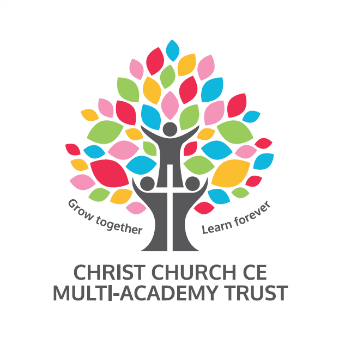 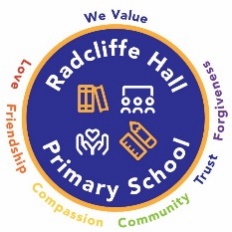 Christ Church CE Multi Academy TrustTrustees are seeking to appoint a highly skilled Teaching Assistant to work alongside teachers in Early Years Foundation Stage to support the teaching and learning of all children.The successful candidate will deliver teaching programmes to groups of children and provide one to one support for the academic, behavioural and emotional development of pupils. The role includes the delivery of a range of activities including speech and language, phonics, reading, writing and mathematics work. We are looking for someone who is: Patient and nurturingSupportive of children with complex special education needsKnowledgeable of early phonics and reading teachingAble to support colleagues and childrenWe are looking for someone who has:Excellent interpersonal and administration skillsLevel 3 qualificationExperience of working in a school based Early Years classroomIn return, we can offer a friendly, supportive and committed staff team with good opportunities to develop your career. As a member of the team, you will work with:A friendly, welcoming Christian communityChildren who enjoy coming to schoolA committed and enthusiastic team of staff under the Christ Church Multi Academy TrustAn engaged, proactive and supportive Local Academy CommitteeRegular high quality professional development and coachingWe place wellbeing central to our work, striving to ensure that children and adults learn in a safe, supported, nurturing environment, where they feel confident, worthy, enthusiastic and valued.The Trust is committed to safeguarding and promoting the welfare of children and young people and expects all staff and volunteers to share this commitment.For further information regarding this post please contact Radcliffe.Hall@bury.gov.ukAppointment is subject to a satisfactory enhanced disclosure from the Disclosure and Barring Service, Childcare Disqualification Check and other pre-employment checks.To apply for this position please download the application form and supporting documentation and send completed applications to recruitment@ccmat.co.uk clearly stating the post and school you are applying for. SchoolRadcliffe Hall CE Methodist Primary SchoolPost Teaching Assistant Level 3 EYFSHours 32.5Pattern8.30-3.30ContractPermanentGrade Grade 7Salary Scale Point 7 Term Time OnlyRequired from As soon as possibleClosing date Wednesday 22nd September 2021Shortlisting date Friday 24th September 2021Interview dateTuesday 28th September 2021